Сумська міська рада VII СКЛИКАННЯ ______ СЕСІЯ                                                РІШЕННЯВраховуючи розпорядження Кабінету Міністрів України від 05 лютого 2020 року № 94 - Р «Про реалізацію пілотного проєкту щодо фінансування професійної (професійно-технічної) освіти», положення статті 89 Бюджетного кодексу України, пункту 20-1 Прикінцевих та перехідних положень Бюджетного кодексу України в рамках реалізації пілотного проєкту щодо здійснення з обласних бюджетів видатків на оплату послуг з підготовки кадрів на умовах регіонального замовлення у закладах професійної (професійно-технічної) освіти, які розташовані на території Сумської міської об’єднаної територіальної громади, в обсягах, що визначені пропорційно кількості учнів, місце реєстрації яких є Сумська міська об’єднана територіальна громада, керуючись статтею 25 Закону України «Про місцеве самоврядування в Україні», Сумська міська радаВИРІШИЛА:1. Передати з бюджету Сумської міської об’єднаної територіальної громади до обласного бюджету Сумської області вартість основних засобів та нематеріальних активів, запасів та інших матеріальних цінностей, дебіторську та кредиторську заборгованості за видатками та доходами по загальному та спеціальному фондах, залишки коштів на спеціальних реєстраційних рахунках в частині власних надходжень, залишки грошових документів на момент передачі слідуючих закладів професійної (професійно-технічної) освіти: - Державний навчальний заклад «Сумський хіміко-технологічний центр професійно-технічної освіти»;- Державний професійно-технічний навчальний заклад «Сумський центр професійно-технічної освіти»;- Державний професійно-технічний навчальний заклад «Сумське вище професійне училище будівництва і дизайну»;- Державний навчальний заклад «Сумське вище професійне училище будівництва та автотранспорту»;- Державний навчальний заклад «Сумський центр професійно-технічної освіти харчових технологій, торгівлі та ресторанного сервісу»;- Державний навчальний заклад «Сумське міжрегіональне вище професійне училище»;- Державний професійно-технічний навчальний заклад «Сумський центр професійно-технічної освіти з дизайну та сфери послуг».2. Управлінню освіти і науки Сумської міської ради (Данильченко А.М.) зменшити вартість основних засобів та нематеріальних активів, запасів та інших матеріальних цінностей, дебіторську та кредиторську заборгованості за видатками та доходами по загальному та спеціальному фондах, залишки коштів на спеціальних реєстраційних рахунках, залишки грошових документів на момент передачі закладів професійної (професійно-технічної) освіти.3. Організацію виконання даного рішення покласти на заступника міського голови з питань діяльності виконавчих органів ради Мотречко В.В.Міський голова                                                                               О.М. ЛисенкоДанильченко А.М.____________________ __.08.2020 р.Ініціатор розгляду питання - депутат Сумської міської ради Мельник В.А.Проєкт рішення підготовлено - управлінням освіти і науки Сумської міської ради.Доповідач: начальник управління освіти і науки Сумської міської ради (Данильченко А.М.)ЛИСТ УЗГОДЖЕННЯдо проєкту рішення Сумської міської ради«Про передачу фінансових ресурсів закладів професійної (професійно-технічної) освіти з бюджету Сумської міської об’єднаної територіальної громади до обласного бюджету Сумської області» «Проєкт рішення підготовлений з урахуванням вимог Закону України «Про доступ до публічної інформації» та Закону України «Про захист персональних даних»                                                                                         Данильченко А.М.                                                                                                ____________2020 р.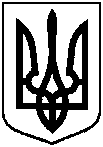 Проєкт оприлюднено«______»_________2020 р.Проєкт оприлюднено«______»_________2020 р.від ______________ року № _____- МРм. СумиПро передачу фінансових ресурсів закладів професійної (професійно-технічної) освіти з бюджету Сумської міської об’єднаної територіальної громади до обласного бюджету Сумської областіДепутат Сумської міської радиВ. А. МельникНачальник управління освіти і науки Сумської міської ради                                                                                                                          А. М. ДанильченкоЗаступник міського голови з питань діяльності виконавчих органів радиВ.В. МотречкоНачальник правового управління Сумської міської радиО.В. ЧайченкоСекретар Сумської міської радиА.В. Баранов